Группа МС-197 д  
Занятие 10.02.2020 :Колебательное движение. Превращение энергии при колебательном движении ТеорияОзнакомиться с материалом и сделать конспект в рабочую тетрадь, затем перейти к практической частиДвижение стрелки метронома – движение повторяющееся периодически. Колеблются ветки деревьев под действием ветра, бьётся сердце человека, колеблется маятник часов, качели, на которых качался каждый из нас, струны музыкальных инструментов, движение наших голосовых связок. Колебательное движение происходит и в жизни нашей планеты: землетрясения, приливы и отливы. Это всё примеры колебательного движения или механических колебаний. Колебания – один из самых распространённых видов движения в природе и технике. Механические колебания – это физические процессы, точно или приблизительно повторяющиеся через одинаковые интервалы времени.Колебания бывают:Периодические - колебания, при котором движения повторяются точно.Свободные колебания – это колебания, происходящие в механической системе под действием внутренних сил системы после кратковременного воздействия внешней силы.Затухающие - под действие внутренних сил и сил сопротивления.Вынужденные колебания – это колебания, происходящие под действием внешних сил.Рассмотрим колебания на двух колебательных системах:- пружина на горизонтальном стержне;- математический маятник ( маятник).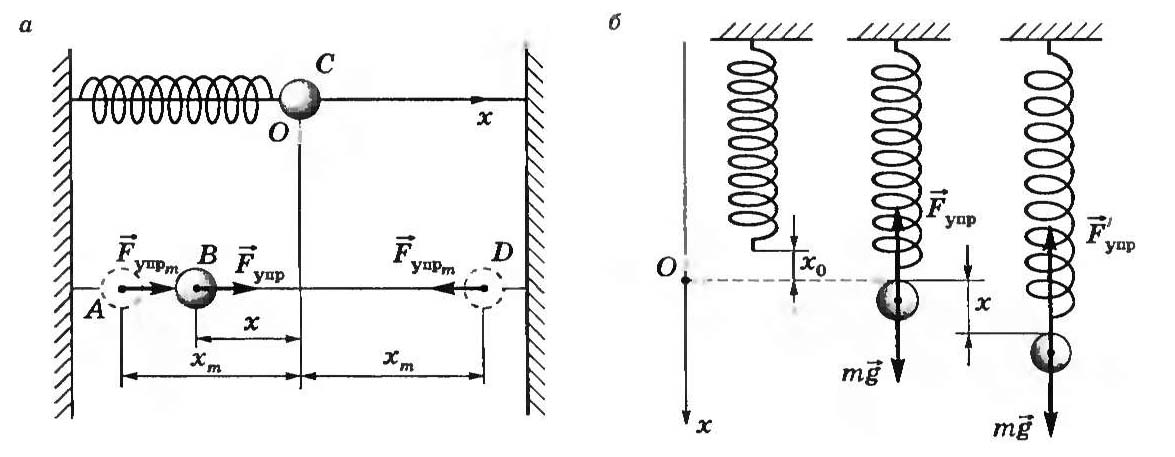 Рисунок 1. пружина на горизонтальном стержне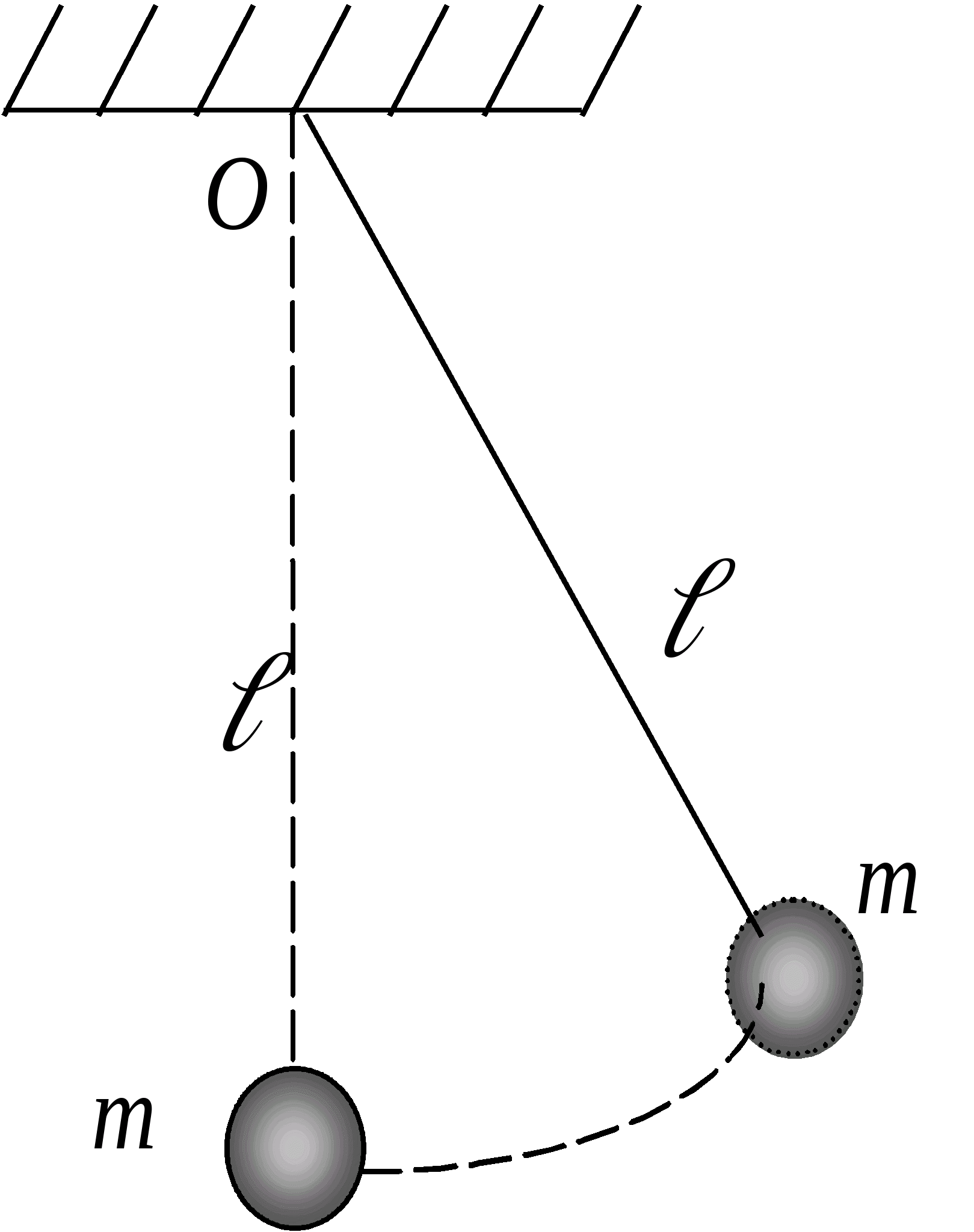 Рисунок 2 . математический маятникМатематический маятник - материальная точка, подвешенная на длинной невесомой и нерастяжимой нити ( модель реального маятника)Динамика колебательного движения где:  			,  - проекции ускорения [];- коэффициент жесткости пружины [];- масса тела на пружине [кг];g - ускорение свободного падения; - длина маятника; перемещение координаты [м].Минус в уравнениях указывает противоположность ускорения и перемещения координаты!!!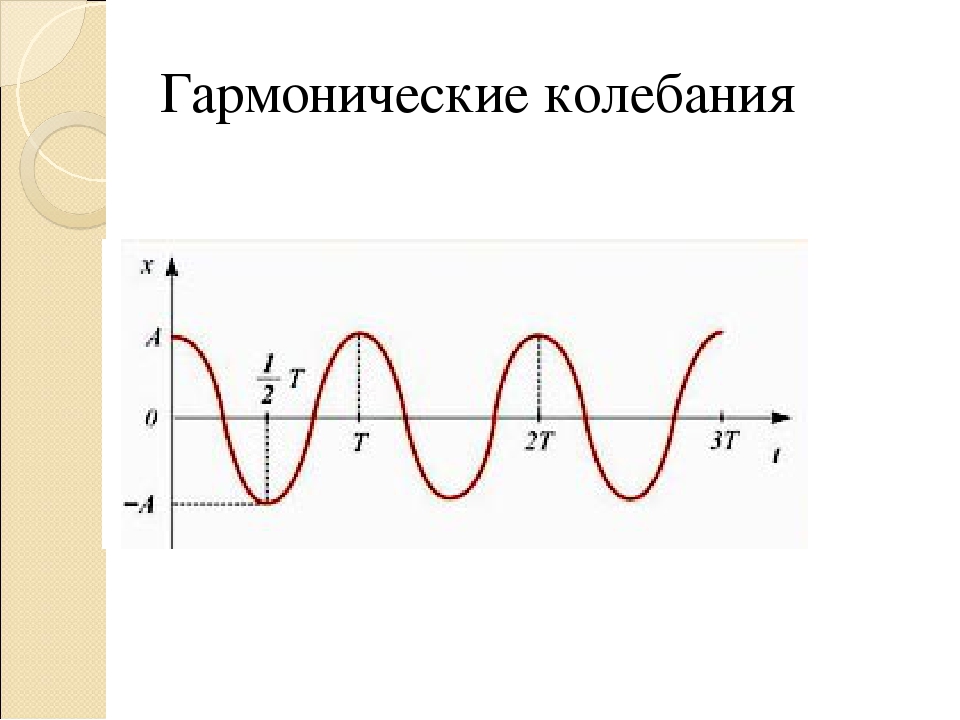 Рисунок 3. Гармонические колебания.Гармонические колебания- периодические изменения физической величины в зависимости от времени, происходящие по закону sin или cos.Амплитуда - модуль наибольшего смещения тела от положения равновесия ( на рисунке 3 -А).Период колебаний - промежуток времени, за который система совершает цикл колебаний. ( Т[с]).Частота колебаний -  число колебаний в единицу времени .Частота измеряется в герцах [Гц], в честь немецкого физика Генриха Герца.* - для малых углов отклонения нити ( получена и проверена Гюйгенсом).Практическая частьВнимание! Необходимо ответить на  вопросы письменно. Работы присылать на  почту kozlovskaya.aa@medical42.ru (в электронном варианте или фото ответов в тетради).  в срок до 14.02.( В тему письма указать группу и  фамилию)1) Какими колебаниями называются  колебания тел   под  действием внешних  периодически изменяющихся сил2)Что такое периодические колебания3) Какие колебания совершает система  под  действием внутренних сил и сил сопротивления4) Какими колебаниями называют колебания в системе под  действием внутренних сил, после того как система выведена из положения равновесия и представлена затем самой себе5) Какое уравнение описывает колебание тела под действием силы упругости6) Значение минуса в уравнении  = -Группа МС-197 д  
Занятие 13.02.2020 :Поперечные и продольные волны. Характеристики волны ТеорияОзнакомиться с материалом и сделать конспект в рабочую тетрадь, затем перейти к практической частиВолныВолны могут быть разной природы: механические, электромагнитные и т.д.
Мы будем рассматривать механические волны.Механические волныВолна- это колебания, распространяющиеся в пространстве в течениие времени.
	Механические волны могут распространяться только в какой- нибудь среде (веществе): в газе, в жидкости, в твердом теле. В вакууме механическая волна возникнуть не может.
	Источником волн являются колеблющиеся тела, которые создают в окружающем пространстве деформацию среды.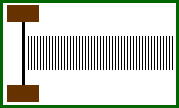 Для возникновения волны нужна деформация (наличие Fупр) среды.
Для распространения волны нужна упругая среда.
Бегущая волна - волна, где происходит перенос энергии без переноса вещества.
Бегущая упругая волна- волна, где есть перенос энергии и возникает F упругости в среде распространения.
Среди механических волн мы будем рассматривать бегущие упругие волны.

Механические волны делятся на:

а) продольные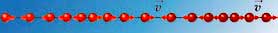 - колебания среды происходят вдоль направления распространения волн,
при этом возникают области сжатия и разрежения среды.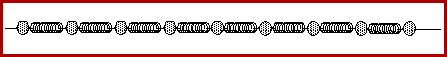 - возникают в любой среде (жидкости, в газах, в тв. телах).б) поперечные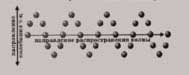 -колебания среды происходят перпендикулярно направлению их распространения,
при этом происходит сдвиг слоев среды.
- возникают только в твердых телах.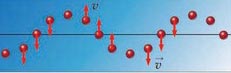 А – амплитуда [м]Т – период [с]ν – частота [Гц]l – длина волны [м]Практическая частьВнимание! Необходимо ответить на  вопросы письменно. Работы присылать на  почту kozlovskaya.aa@medical42.ru (в электронном варианте или фото ответов в тетради).  в срок до 16.02.( В тему письма указать группу и  фамилию)1) Чем отличаются волны от колебаний2) Перечислите параметры волны 3) Какими бывают механические волныУравнение, описывающее колебания тела под действием силы упругости (пружина на горизонтальном стержне)Уравнение движения математического маятникаПериод колебаний математического маятникаПериод колебаний тела, прикрепленного к пружине   *